證 明 書  本人所申辦 □汽  □機車識別證，因不慎 □遺失□遭竊而申請補發，若有不實，願接受學校相關規定處置。申請人單位：                 姓   名：          車牌號碼：                         連絡電話：                   識別證證號：             補發識別證證號：        中華民國       年     月     日   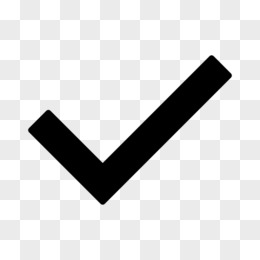 